Контрольна робота з теми: «Постійний електричний струм»Варіант 1І рівеньІ рівеньІ рівеньІ рівеньІ рівень1.Електричний струм у газах являє собою напрямлений рух:Електричний струм у газах являє собою напрямлений рух:Електричний струм у газах являє собою напрямлений рух:1 бал1.а) Вільних електронів;в) Вільних іонів.в) Вільних іонів.1 бал1.б) Дірок і вільних електронів;г) Вільних іонів і електронівг) Вільних іонів і електронів1 бал2.Установіть відповідність «вид самостійного газового розряду - умова виникнення».Установіть відповідність «вид самостійного газового розряду - умова виникнення».Установіть відповідність «вид самостійного газового розряду - умова виникнення».1бал2.1) температура;А) Іскровий;А) Іскровий;1бал2.2) Висока вологість повітря;Б) Тліючий;Б) Тліючий;1бал2.3) Низький тиск;В) Дуговий;В) Дуговий;1бал2.4) Висока напруга;Г) Коронний.Г) Коронний.1бал2.5) Сильне електричне поле;1бал3.Як зміниться значення сили струму, якщо металевий провідник нагріти?Як зміниться значення сили струму, якщо металевий провідник нагріти?Як зміниться значення сили струму, якщо металевий провідник нагріти?1бал3.А). Не зміниться;В).	Збільшиться;В).	Збільшиться;1бал3.С). Зменшиться;Б).	Визначити неможливо.Б).	Визначити неможливо.1балІІ рівеньІІ рівеньІІ рівеньІІ рівеньІІ рівень4.Учень, помилившись, увімкнув перед лампою вольтметр замість амперметра від час вимірювання сили струму в лампі. Укажіть, що відбудеться з розжаренням лампи?Учень, помилившись, увімкнув перед лампою вольтметр замість амперметра від час вимірювання сили струму в лампі. Укажіть, що відбудеться з розжаренням лампи?Учень, помилившись, увімкнув перед лампою вольтметр замість амперметра від час вимірювання сили струму в лампі. Укажіть, що відбудеться з розжаренням лампи?1 бал4.А) Розжарення лампи зменшиться;	в) Розжарення нитки збільшиться;в) Розжарення нитки збільшиться;1 бал4.Б) Нитка	перегорить;г) Лампа	не увімкнеться. г) Лампа	не увімкнеться. 1 бал5.Сила струму в електричній лампі, розрахованій напругу 110 В, дорівнює 0,5 А. Якою є потужність струму в цій лампі?Сила струму в електричній лампі, розрахованій напругу 110 В, дорівнює 0,5 А. Якою є потужність струму в цій лампі?Сила струму в електричній лампі, розрахованій напругу 110 В, дорівнює 0,5 А. Якою є потужність струму в цій лампі?1 бал5.А) 220 Вт ;			А) 220 Вт ;			В)	110,5 Вт ;1 бал5.Б) 55 Вт ;Б) 55 Вт ;Г)	1100 Вт.1 балІІІ рівеньІІІ рівеньІІІ рівеньІІІ рівеньІІІ рівень6.У діоді електрон підлітає до анода, маючи швидкість 9 Мм/с. Яка мінімальна прискорююча анодна напруга?У діоді електрон підлітає до анода, маючи швидкість 9 Мм/с. Яка мінімальна прискорююча анодна напруга?У діоді електрон підлітає до анода, маючи швидкість 9 Мм/с. Яка мінімальна прискорююча анодна напруга?2 бала7.Визначте внутрішній опір джерела струму, ЕРС якого дорівнює 6 В, спад напруги на зовнішній ділянці кола становить 5,4 В, а сила струму - 0,6 А.Визначте внутрішній опір джерела струму, ЕРС якого дорівнює 6 В, спад напруги на зовнішній ділянці кола становить 5,4 В, а сила струму - 0,6 А.Визначте внутрішній опір джерела струму, ЕРС якого дорівнює 6 В, спад напруги на зовнішній ділянці кола становить 5,4 В, а сила струму - 0,6 А.2 балаІV рівеньІV рівеньІV рівеньІV рівеньІV рівень8.Скориставшись даними рисунка, визначте розподіл електричних струмів та напругу7 на кожному резисторі, якщо ЕРС джерела струму 36 В, внутрішній опір 1 Ом, опір кожного резистора 4 Ом.Скориставшись даними рисунка, визначте розподіл електричних струмів та напругу7 на кожному резисторі, якщо ЕРС джерела струму 36 В, внутрішній опір 1 Ом, опір кожного резистора 4 Ом.Скориставшись даними рисунка, визначте розподіл електричних струмів та напругу7 на кожному резисторі, якщо ЕРС джерела струму 36 В, внутрішній опір 1 Ом, опір кожного резистора 4 Ом.3бала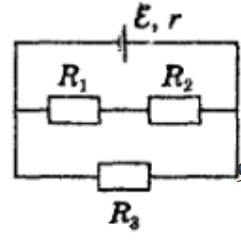 